St Thomas’ CE (VA) Primary School   Attainment 2018-19   EYFS Attainment- End 2019    78% of children achieved Good Level of Development at Foundation Stage (74%-2018)Year 1 Phonics screening 2019     97% of children achieved National Expectation by the end of Year 1 (90% - 2018)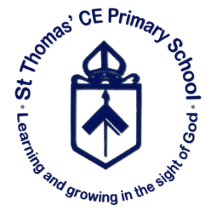 Year 2 Phonics rescreening 201964% of the children who did not achieve the National Expectation in 2018 achieved National Expectation by the end of the Year 2End Key Stage 1 Results 2019End of Key Stage 2 Results 2019End of KS1 to KS2 Progress Measures 2019Reading = -0.4  In line with national averageWriting = +0.2  In line with national averageMaths = + 0.2   In line with national averageY2 end of KS1School Teacher Assessment Working at the Expected StandardSchool Teacher Assessment Working at the Expected StandardSchool Teacher AssessmentWorking at Greater Depth within the Expected StandardSchool Teacher AssessmentWorking at Greater Depth within the Expected StandardNumber%Number%Reading77882225Writing67761214Maths71811618Y6 END OF KS2School (Expected Standard)School (Expected Standard)School (Greater Depth/High ScoreSchool (Greater Depth/High ScoreSchool Average Scaled ScoreNumber%Number%School Average Scaled ScoreReading37711427104Writing Teacher Assessment42811121Maths39752140106Grammar Test43832344109Children achieving in all Reading, Writing & Maths3465815